Town of Washington Annual Town MeetingBryan Memorial Town Hall, Washington Depot, CTOctober 15, 2018 at 7:30 p.m.Moderator: Mark LyonClerk: Mary Anne GreeneVote Record and MinutesCall to Order:	First Selectman, Mark Lyon, opened at 7:30 p.m. requesting nominations for Moderator. Dave Werkhoven nominated Mark Lyon with second by Jay Hubelbank and unanimous approval. Moderator:	Clerk will read the warning for the meeting.Clerk:	Town of Washington Annual Town Meeting	The voters and electors of the Town of Washington are hereby warned that the Annual Town Meeting will be held on Monday, October 15, 2018 at 7:30 p.m. at Bryan Memorial Town Hall, Washington Depot Connecticut to consider and act upon the following:To set the dates for the Annual Town Budget Hearing and Annual Town Budget Meeting in May 2019. To approve the transfer of property at 52 River Road, Washington Depot, Connecticut 06794.Dated at Washington, Connecticut this 4th day of October 2018Mark E. Lyon, David Werkhoven, Jay HubelbankBoard of SelectmanModerator:		Thank you Mary Anne. We’ll read the official resolutions:RESOLVED: To schedule the Annual Town Budget Hearing to consider the 2019-2020 fiscal year budget for May 2, 2019 at 7:30 p.m. and the Annual Town Budget Meeting for May 16, 2019 at 7:30 p.m.Is there a second. S. Anson:		Second.R. Reich:		Both are Thursdays?Moderator:		Yes, both are Thursdays in May. Any other discussion? All those in favor?Audience:		Aye.Moderator:		Opposed?Audience:		[Silence, Motion Passed]Moderator:		So be it. Second motion.RESOLVED:	That the Town of Washington acting by the First Selectman, Mark E. Lyon, is authorized to convey and transfer to Romac LLC a certain strip of land as shown 0.78 acre on the east side of said River Road bounded on the west by said River Road and on the east by said 60 River Road shown and depicted on a certain map entitled Property Boundary Survey and Map prepared for Susan Janke 52 and 60 River Road, Washington, Connecticut August 2018 scale one inch per fifty-feet revised September 18, 2018. Which map shall be filed in Washington land records and which conveyance shall be made on the condition of said filing on the condition that the grantee indemnify and pay the town legal fees and [unintelligible] pertaining to the negotiations and transfer of that such conveyance made by quit claim deed prepared by grantee’s attorney and approved by the town attorney. That’s the motion. Second?D. Werkhoven:	Second.Moderator:		Questions? R. Schlossberg:	[Unintelligible question]Clerk:			We need his name.R. Schlossberg:	Richard Schlossberg [Hifield Drive].Moderator:	This property is owned by Susan Janke and it was for sale. The buyer’s title searcher found that strip is the old railroad bed. When the railroad went out of business it gave all its property to the town. This was a town owned strip of land which nobody knew about. They wanted to get formal easement [unintelligible] at Susan Janke’s request, which we could have done. That variance created way back when for the [unintelligible], but the new owner would rather have the property transferred to them so there’s never a question in the future. So that strip at the bottom of the old railroad bed was modified subject to River Road with a twenty-five-foot setback from the center of the road. There’s a dark line that runs at an angle to that strip. We’re just cleaning up the land records. There’s no value for this property for the town. The Board of Selectmen felt the simplest way to do it was to just transfer it to Romac LLC for the purchase that’s with the current owner.R. Schlossberg:	So that the little wedge above blue on the left, that will still be retained by the town?Moderator:	Yes, that’s the right-of-way for River Road. R. Schlossberg:	The new owner will not have property rights into where the town is?Moderator:	Correct, it will go with the town records.D. Hopkins:	David Hopkins, [Juniper Meadow Road] these are residences here?Moderator:	Yes, there’s a house with an apartment and then at 60 [River Road] there’s a small barn with an apartment.D. Hopkins:	And are there any other strips like this along the railroad?Moderator:	Honestly, I would not be surprised, but I don’t know. D. Hopkins:	So that would be done by title searches?Moderator:	That is correct. This may be something that happens more often. I don’t know. R. Schlossberg:	Will that section north of the driveway still be retained by the town and still have access to it?Moderator:	The blue piece [reference to map] is the only part that is in question.R. Schlossberg:	The entire blue dot is being transferred?Moderator:	No, excluding that part that wedges itself on the lower left. That’s excluded and will be retained by the town as right-of-way for River Road. The rest of that blue section will be transferred to Romac LLC.J. Hubelbank:	[Unintelligible]Moderator:	On the righthand side, the southern end, there’s two pieces there that are privately owned.J. Hopkins:	Janet Hopkins, [Juniper Meadow Road] is this commercial zone or a residential zone?Moderator:	It’s residential. Our we all set?T. Hollinger:	I move the question. R. Reich:	Second.Moderator:	The question has been moved and seconded. All those in favor?Audience:	Aye.Moderator:	Opposed?Audience:	[Silence, Motion Passes]Moderator:	Ok, we’ll move the question. This is to approve a conveyance of 0.78 acres on the east side of River Road bounded on the west by River Road to Romac LLC for consideration of [unintelligible]. All those in favor?Audience:	Aye.Moderator:	Any opposed?Audience:	[Silence, Motion Passes]Moderator:	So be it. That’s it for our agenda. Appreciate you coming out. Yes sir?R. Schlossberg:	New business?Moderator:	No, we’re limited to what was on the agenda. I don’t mind answering your question after we adjourn.S. Anson:	Motion to adjourn. J. Gueniat:	Second. Moderator:	All those in favor?Audience:	Aye [none opposed]ADJOURNMENT:	Meeting adjourned at 7:41 p.m.-------------------------------------------------------------------------------------------------------------------I, Sheila Silvernail, certify to the best of my ability the foregoing is an accurate record based on details provided of the Town of Washington’s Annual Town Meeting on October 15, 2018.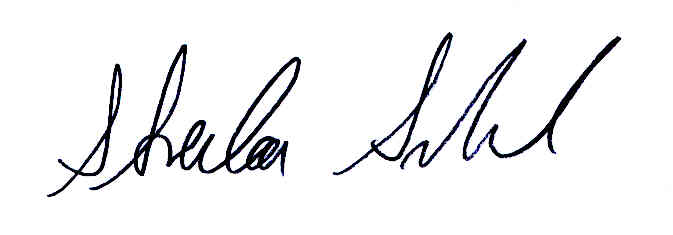 ________________________________ Dated at Washington, CT this 16th day of October 2018